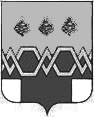 С О Б Р А Н И Е           Д Е П У Т А Т О ВМ А К С А Т И Х И Н С К О Г О       Р А Й О Н АРЕШЕНИЕот 28 декабря 2015 г.                                                                                     №186О решении органами местного самоуправления Максатихинского района в 2016 году отдельных вопросов местного значения поселений, входящих в состав территории Максатихинского района.В соответствии с Федеральным законом от 06.10.2003 года № 131-ФЗ «Об общих принципах организации местного самоуправления в Российской Федерации», Законом Тверской области от 19.11.2014 г. № 92-ЗО «О закреплении вопросов местного значения за сельскими поселениями Тверской области», Градостроительным Кодексом Российской Федерации от 29.12.2004 года №190-ФЗ, Уставом муниципального образования Тверской области «Максатихинский район» и на основании решений Советов депутатов поселений Максатихинского района, Собрание депутатов решило:1. Администрации Максатихинского района принять к решению с 01.01.2016 года по 31.12.2016 года следующие вопросы местного значения поселений Максатихинского района:1.1. Городского поселения поселок Максатиха:1.1.1. организация библиотечного обслуживания населения, комплектование и обеспечение сохранности библиотечных фондов библиотек поселения;1.1.2. создание условий для организации досуга и обеспечения жителей поселения услугами организаций культуры;1.1.3. создание условий для развития местного традиционного народного художественного творчества, участие в сохранении, возрождении и развитии народных художественных промыслов в поселении;1.1.4 обеспечение условий для развития на территории поселения физической культуры и массового спорта, организации проведения официальных физкультурно-оздоровительных и спортивных мероприятий поселения.1.2. Сельских поселений Максатихинского района:1.2.1. формирование и исполнение бюджетов поселений, контроль за исполнением бюджетов;1.2.2. организация библиотечного обслуживания населения, комплектование и обеспечение сохранности библиотечных фондов библиотек поселения;1.2.3. создание условий для организации досуга и обеспечения жителей поселения услугами организаций культуры;1.2.4. создание условий для развития местного традиционного народного художественного творчества, участие в сохранении, возрождении и развитии народных художественных промыслов в поселении;1.2.5. выдача разрешений на строительство, разрешений на ввод объектов в эксплуатацию, резервирование земель и изъятие, в том числе путем выкупа земельных участков в границах вышеуказанных поселений для муниципальных нужд, осуществление земельного контроля за использованием земель поселений, утверждение подготовленной на основе генеральных планов поселений документации по планировке территории;1.2.5.1 в соответствии с ч.1 п.1 ст.8 Градостроительного Кодекса Российской Федерации подготовка и утверждение территориального планирования поселения.1.2.6. дорожная деятельность в отношении автомобильных дорог местного значения в границах населенных пунктов поселения и обеспечение безопасности дорожного движения на них, включая создание и обеспечение функционирования парковок  (парковочных мест), осуществление муниципального контроля за сохранностью автомобильных дорог местного значения в границах населенных пунктов поселения, а также осуществление иных полномочий в области использования автомобильных дорог и осуществления дорожной деятельности в соответствии с Законодательством Российской Федерации.2. Администрации Максатихинского района заключить соглашения с сельскими поселениями о принятии к решению вопросов местного значения в соответствии с частью 1 настоящего решения.3. Настоящее решение вступает в силу после подписания и подлежит официальному обнародованию.Депутат Собрания депутатов Максатихинского района,председательствующий на сессии:                                                Е.В. Шаталова     